Ventilacijski poklopac za cijev i oblikovani dio LD 200Jedinica za pakiranje: 1 komAsortiman: K
Broj artikla: 0018.0331Proizvođač: MAICO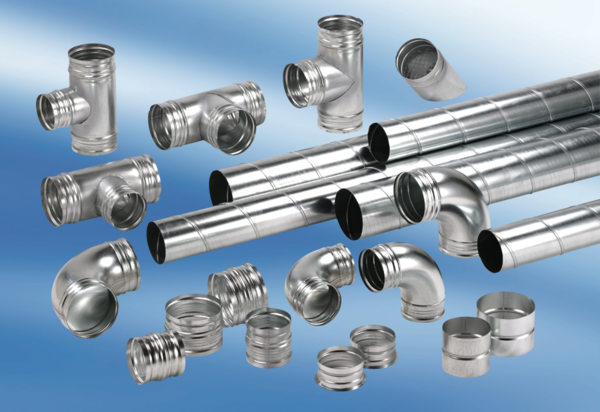 